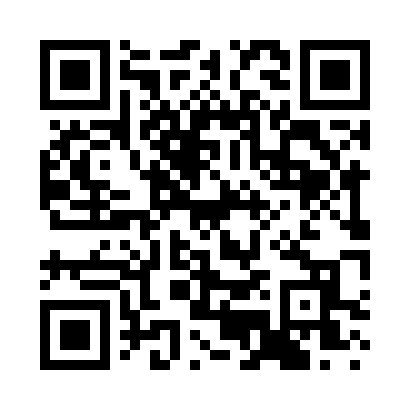 Prayer times for Board Camp, Arkansas, USAMon 1 Jul 2024 - Wed 31 Jul 2024High Latitude Method: Angle Based RulePrayer Calculation Method: Islamic Society of North AmericaAsar Calculation Method: ShafiPrayer times provided by https://www.salahtimes.comDateDayFajrSunriseDhuhrAsrMaghribIsha1Mon4:436:081:205:078:339:582Tue4:436:081:215:078:339:583Wed4:446:091:215:078:339:574Thu4:456:091:215:078:339:575Fri4:456:101:215:088:339:576Sat4:466:101:215:088:329:567Sun4:476:111:215:088:329:568Mon4:476:111:225:088:329:569Tue4:486:121:225:088:329:5510Wed4:496:121:225:088:319:5511Thu4:506:131:225:088:319:5412Fri4:506:131:225:088:319:5313Sat4:516:141:225:088:309:5314Sun4:526:151:225:098:309:5215Mon4:536:151:225:098:299:5216Tue4:546:161:235:098:299:5117Wed4:556:171:235:098:289:5018Thu4:566:171:235:098:289:4919Fri4:566:181:235:098:279:4920Sat4:576:191:235:098:279:4821Sun4:586:191:235:098:269:4722Mon4:596:201:235:098:259:4623Tue5:006:211:235:098:259:4524Wed5:016:211:235:098:249:4425Thu5:026:221:235:088:239:4326Fri5:036:231:235:088:239:4227Sat5:046:241:235:088:229:4128Sun5:056:241:235:088:219:4029Mon5:066:251:235:088:209:3930Tue5:076:261:235:088:199:3831Wed5:086:271:235:088:199:37